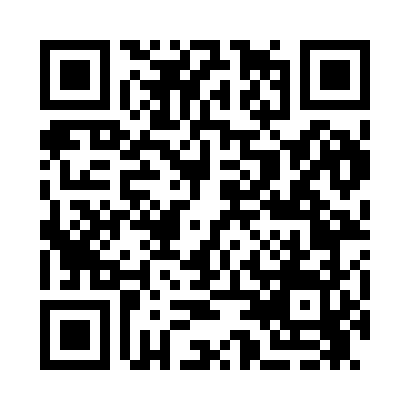 Prayer times for Arbor Creek, Illinois, USAWed 1 May 2024 - Fri 31 May 2024High Latitude Method: Angle Based RulePrayer Calculation Method: Islamic Society of North AmericaAsar Calculation Method: ShafiPrayer times provided by https://www.salahtimes.comDateDayFajrSunriseDhuhrAsrMaghribIsha1Wed4:225:4912:504:427:519:182Thu4:205:4712:504:437:529:203Fri4:195:4612:504:437:539:214Sat4:175:4512:494:437:559:235Sun4:155:4412:494:447:569:246Mon4:145:4312:494:447:579:267Tue4:125:4112:494:447:589:278Wed4:105:4012:494:447:599:299Thu4:095:3912:494:458:009:3010Fri4:075:3812:494:458:019:3211Sat4:065:3712:494:458:029:3312Sun4:045:3612:494:468:039:3413Mon4:035:3512:494:468:049:3614Tue4:025:3412:494:468:059:3715Wed4:005:3312:494:478:069:3916Thu3:595:3212:494:478:079:4017Fri3:575:3112:494:478:089:4218Sat3:565:3012:494:478:099:4319Sun3:555:2912:494:488:109:4420Mon3:545:2812:494:488:119:4621Tue3:525:2812:494:488:129:4722Wed3:515:2712:494:498:139:4823Thu3:505:2612:504:498:139:5024Fri3:495:2512:504:498:149:5125Sat3:485:2512:504:508:159:5226Sun3:475:2412:504:508:169:5327Mon3:465:2312:504:508:179:5528Tue3:455:2312:504:508:189:5629Wed3:445:2212:504:518:199:5730Thu3:435:2212:504:518:199:5831Fri3:425:2112:514:518:209:59